                                                                                            			                                          Ostrów Wielkopolski, dnia 14 maja 2021 r.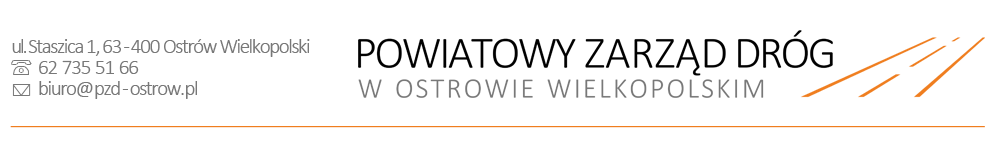 Zawiadomienie o wyborze najkorzystniejszej oferty Powiatowy Zarząd Dróg w Ostrowie Wielkopolskim zawiadamia, że najwyższą ofertę w dniu 14.05.2021 r. na przetarg nieograniczony na: „Sprzedaż drewna opałowego liściastego w ilości 266 sztuk o miąższości 396,39 m3”Złożyła firma: „ROMA – TRANS” Robert Kolenda Głuszyna 28, 63-522 Kraszewice na kwotę brutto: 52.158,05 zł W niniejszym postępowaniu zostały złożone dwie oferty.Z postępowania nie wykluczono żadnej oferty. Sprawę prowadzi: Krystian Gąsiorek, pok. 7, tel. 62/735-51-66 wew. 2 w godz. 7:00 – 15:00